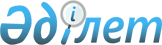 О внесении изменений в решение маслихата района Шал акына от 23 декабря 2010 года N 32/2 "О районном бюджете на 2011-2013 годы"
					
			Утративший силу
			
			
		
					Решение маслихата района Шал акына Северо-Казахстанской области от 20 июня 2011 года N 38/1. Зарегистрировано Департаментом юстиции Северо-Казахстанской области 8 июля 2011 года N 13-14-131. Утратило силу решением маслихата района Шал акына Северо-Казахстанской области от 6 марта 2012 года N 2/9      Сноска. Утратило силу решением маслихата района Шал акына Северо-Казахстанской области от 6.03.2012 N 2/9      В соответствии со статьями 106, 109 Бюджетного Кодекса Республики Казахстан от 4 декабря 2008 года № 95-IV, подпунктом 1) пункта 1 статьи 6 Закона Республики Казахстан «О местном государственном управлении и самоуправлении в Республике Казахстан» от 23 января 2001 года № 148 районный маслихат РЕШИЛ:



      1. Внести в решение маслихата района Шал акына от 23 декабря 2010 года № 32/2 «О районном бюджете на 2011-2013 годы» (зарегистрировано в Реестре государственной регистрации нормативных правовых актов 13-14-123 от 20 января 2011 года, опубликовано в районной газете «Парыз» от 04 февраля 2011 года № 6 и районной газете «Новатор» от 04 февраля 2011 года № 6), следующие изменения:

      в пункте 1 подпункты 2), 3), 4) изложить в новой редакции:

      «2) затраты – 1941644 тысяч тенге»; 

      «3) чистое бюджетное кредитование – 22018 тысяч тенге, в том числе:

      бюджетные кредиты – 22255 тысяч тенге;

      погашение бюджетных кредитов – 237 тыс.тенге»;

      «4) сальдо по операциям с финансовыми активами – 23000 тысяч тенге, в том числе:

      приобретение финансовых активов – 23000 тысяч тенге».

      приложения 1, 5, 4, 7 к указанному решению изложить в новой редакции согласно приложениям 1, 2, 3, 4 к настоящему решению(прилагаются).



      2. Настоящее решение вводится в действие с 1 января 2011 года.      Председатель ХХХVIII сессии                Секретарь

      районного маслихата                        районного маслихата

      М. Жуланов                                 Н. Дятлов

Приложение № 1

к решению XXXVIII сессии маслихата

района Шал акына

от 20 июня 2011 года № 38/1Приложение № 1

к решению XXXII сессии маслихата

района Шал акына

от 23 декабря 2010 года № 32/2 Бюджет района Шал акына на 2011 год

Приложение № 2

к решению XXXVIII сессии маслихата

района Шал акына

от 20 июня 2011 года № 38/1Приложение № 5

к решению XXXII сессии маслихата

района Шал акына

от 23 декабря 2010 года № 32/2 Бюджет аппаратов акимов сельских округов и города Сергеевка на 2011 год

Приложение № 3

к решению XXXVIII сессии маслихата

района Шал акына

от 20 июня 2011 года № 38/1Приложение № 4

к решению XXXII сессии маслихата

района Шал акына

от 23 декабря 2010 года № 32/2 Перечень выплат отдельным категориям нуждающихся граждан

по решениям местных представительных органов на 2011 год

по программе 451-007-000 "Социальная помощь отдельным

категориям нуждающихся граждан по решениям местных

представительных органов"

Приложение № 4

к решению XXXVIII сессии маслихата

района Шал акына

от 20 июня 2011 года № 38/1Приложение № 7

к решению XXXII сессии маслихата

района Шал акына

от 23 декабря 2010 года № 32/2 Трансферты и бюджетные кредиты из вышестоящих органов государственного управления на 2011 годпродолжение таблицы
					© 2012. РГП на ПХВ «Институт законодательства и правовой информации Республики Казахстан» Министерства юстиции Республики Казахстан
				КатегорияКатегорияКатегорияКатегорияСумма

тыс. тенгеклассклассклассСумма

тыс. тенгеподклассподклассСумма

тыс. тенгеНаименованиеСумма

тыс. тенге123АБ1) Доходы1) Доходы1) Доходы1) Доходы19089291Налоговые поступления197639101Подоходный налог55341012Индивидуальный подоходный налог5534103Социальный налог907911031Социальный налог90791104Hалоги на собственность501221041Hалоги на имущество117401043Земельный налог74751044Hалог на транспортные средства260001045Единый земельный налог4907105Внутренние налоги на товары, работы и услуги488981052Акцизы356361053Поступления за использование природных и других ресурсов95001054Сборы за ведение предпринимательской и профессиональной деятельности3762108Обязательные платежи, взимаемые за совершение юридически значимых действий и (или) выдачу документов уполномоченными на то государственными органами или должностными лицами22941081Государственная пошлина22942Неналоговые поступления3637201Доходы от государственной собственности10002015Доходы от аренды имущества, находящегося в государственной собственности1000206Прочие неналоговые поступления26372061Прочие неналоговые поступления26373Поступления от продажи основного капитала18059303Продажа земли и нематериальных активов180593031Продажа земли180594Поступления трансфертов1689594402Трансферты из вышестоящих органов государственного управления16895944022Трансферты из областного бюджета1689594Функциональная группаФункциональная группаФункциональная группаФункциональная группаСумма

тыс. тенгеАдминистратор бюджетных программАдминистратор бюджетных программАдминистратор бюджетных программСумма

тыс. тенгеПрограммаПрограммаСумма

тыс. тенгеНаименованиеСумма

тыс. тенге2) Затраты:194164401Государственные услуги общего характера18125201112Аппарат маслихата района (города областного значения)1438701112001Услуги по обеспечению деятельности маслихата района (города областного значения)11797003Капитальные расходы государственных органов259001122Аппарат акима района (города областного значения)5526201122001Услуги по обеспечению деятельности акима района (города областного значения)50565003Капитальные расходы государственных органов469701123Аппарат акима района в городе, города районного значения, поселка, аула (села), аульного (сельского) округа9489201123001Услуги по обеспечению деятельности акима района в городе, города районного значения, поселка, аула (села), аульного (сельского) округа89192022Капитальные расходы государственных органов570001452Отдел финансов района (города областного значения)1001001452001Услуги по реализации государственной политики в области исполнения бюджета района (города областного значения) и управления коммунальной собственностью района (города областного значения)787001452003Проведение оценки имущества в целях налогообложения300004Организация работы по выдаче разовых талонов и обеспечение полноты сбора сумм от реализации разовых талоновОрганизация работы по выдаче разовых талонов и обеспечение полноты сбора сумм от реализации разовых талонов010Организация приватизации коммунальной собственности105001453Отдел экономики и бюджетного планирования района (города областного значения)670101453001Услуги по реализации государственной политики в области формирования и развития экономической политики, системы государственного планирования и управления района (города областного значения)670102Оборона493502122Аппарат акима района (города областного значения)473502122005Мероприятия в рамках исполнения всеобщей воинской обязанности473502122Аппарат акима района (города областного значения)20002122006Предупреждение и ликвидация чрезвычайных ситуаций масштаба района (города областного значения)10002122007Мероприятия по профилактике и тушению степных пожаров районного (городского) масштаба, а также пожаров в населенных пунктах, в которых не созданы органы государственной противопожарной службы10004Образование136327704464Отдел образования района (города областного значения)3249204464009Обеспечение деятельности организаций дошкольного воспитания и обучения22949021Увеличение размера доплаты за квалификационную категорию учителям школ и воспитателям дошкольных организаций образования954304123Аппарат акима района в городе, города районного значения, поселка, аула (села), аульного (сельского) округа60004123005Организация бесплатного подвоза учащихся до школы и обратно в аульной (сельской) местности60004464Отдел образования района (города областного значения)130832404464003Общеобразовательное обучение125864104464006Дополнительное образование для детей4968304464Отдел образования района (города областного значения)2116104464001Услуги по реализации государственной политики на местном уровне в области образования450204464005Приобретение и доставка учебников, учебно-методических комплексов для государственных учреждений образования района (города областного значения)3701015Ежемесячные выплаты денежных средств опекунам (попечителям) на содержание ребенка сироты (детей-сирот), и ребенка (детей), оставшегося без попечения родителей9223020Обеспечение оборудованием, программным обеспечением детей-инвалидов, обучающихся на дому3735467Отдел строительства района (города областного значения)700037Строительство и реконструкция объектов образования70006Социальная помощь и социальное обеспечение13852006451Отдел занятости и социальных программ района (города областного значения)12089106451002Программа занятости1310106451004Оказание социальной помощи на приобретение топлива специалистам здравоохранения, образования, социального обеспечения, культуры и спорта в сельской местности в соответствии с законодательством Республики Казахстан96106451005Государственная адресная социальная помощь890406451007Социальная помощь отдельным категориям нуждающихся граждан по решениям местных представительных органов3083606451010Материальное обеспечение детей-инвалидов, воспитывающихся и обучающихся на дому111606451014Оказание социальной помощи нуждающимся гражданам на дому2218806451016Государственные пособия на детей до 18 лет3387006451017Обеспечение нуждающихся инвалидов обязательными гигиеническими средствами и предоставление услуг специалистами жестового языка, индивидуальными помощниками в соответствии с индивидуальной программой реабилитации инвалида3603023Обеспечение деятельности центров занятости631206451Отдел занятости и социальных программ района (города областного значения)1762906451001Услуги по реализации государственной политики на местном уровне в области обеспечения занятости и реализации социальных программ для населения1707906451011Оплата услуг по зачислению, выплате и доставке пособий и других социальных выплат55007Жилищно-коммунальное хозяйство97840467Отдел строительства района (города областного значения)75491003Строительство и (или) приобретение жилья государственного коммунального жилищного фонда8591019Строительство жилья49000022Развитие инженерно-коммуникационной инфраструктуры в рамках Программы занятости 202017900123Аппарат акима района в городе, города районного значения, поселка, аула (села), аульного (сельского) округа15007123014Организация водоснабжения населенных пунктов15007458Отдел жилищно-коммунального хозяйства, пассажирского транспорта и автомобильных дорог района (города областного значения)257707458012Функционирование системы водоснабжения и водоотведения257707458Отдел жилищно-коммунального хозяйства, пассажирского транспорта и автомобильных дорог района (города областного значения)1107407458015Освещение улиц в населенных пунктах300007458016Обеспечение санитарии населенных пунктов500007458017Содержание мест захоронений и захоронение безродных7407458018Благоустройство и озеленение населенных пунктов3000467Отдел строительства района (города областного значения)8548007Развитие благоустройства городов и населенных пунктов854808Культура, спорт, туризм и информационное пространство8774308123Аппарат акима района в городе, города районного значения, поселка, аула (села), аульного (сельского) округа2623808123006Поддержка культурно-досуговой работы на местном уровне2623808455Отдел культуры и развития языков района (города областного значения)1511808455003Поддержка культурно-досуговой работы1511808465Отдел физической культуры и спорта района (города областного значения)5500006Проведение спортивных соревнований на районном (города областного значения) уровне2623808465007Подготовка и участие членов сборных команд района (города областного значения) по различным видам спорта на областных спортивных соревнованиях499808455Отдел культуры и развития языков района (города областного значения)1799308455006Функционирование районных (городских) библиотек1754308455007Развитие государственного языка и других языков народа Казахстана45008456Отдел внутренней политики района (города областного значения)450008456002Услуги по проведению государственной информационной политики через газеты и журналы450008455Отдел культуры и развития языков района (города областного значения)694508455001Услуги по реализации государственной политики на местном уровне в области развития языков и культуры4945010Капитальные расходы государственных органов200008456Отдел внутренней политики района (города областного значения)701308456001Услуги по реализации государственной политики на местном уровне в области информации, укрепления государственности и формирования социального оптимизма граждан6976006Капитальные расходы государственных органов3708465Отдел физической культуры и спорта района (города областного значения)443608465001Услуги по реализации государственной политики на местном уровне в сфере физической культуры и спорта443610Сельское, водное, лесное, рыбное хозяйство, особо охраняемые природные территории, охрана окружающей среды и животного мира, земельные отношения32333474Отдел сельского хозяйства и ветеринарии района (города областного значения)16587001Услуги по реализации государственной политики на местном уровне в сфере сельского хозяйства и ветеринарии1274110473005Обеспечение функционирования скотомогильников (биотермических ям)30010474007Организация отлова и уничтожения бродячих собак и кошек300099Реализация мер социальной поддержки специалистов социальной сферы сельских населенных пунктов за счет целевых трансфертов из республиканского бюджета324610463Отдел земельных отношений района (города областного значения)577710463001Услуги по реализации государственной политики в области регулирования земельных отношений на территории района (города областного значения)5777474Отдел сельского хозяйства и ветеринарии района (города областного значения)9969013Проведение противоэпизоотических мероприятий996911Промышленность, архитектурная, градостроительная и строительная деятельность7064,711467Отдел строительства района (города областного значения)7064,711467001Услуги по реализации государственной политики на местном уровне в области строительства7064,712Транспорт и коммуникации1050012458Отдел жилищно-коммунального хозяйства, пассажирского транспорта и автомобильных дорог района (города областного значения)1000012458023Обеспечение функционирования автомобильных дорог1000012458Отдел жилищно-коммунального хозяйства, пассажирского транспорта и автомобильных дорог района (города областного значения)50012458024Организация внутрипоселковых (внутригородских) внутрирайонных общественных пассажирских перевозок50013Прочие1393213469Отдел предпринимательства района (города областного значения)538413469001Услуги по реализации государственной политики на местном уровне в области развития предпринимательства и промышленности5384451Отдел занятости и социальных программ района (города областного значения)2340022Поддержка частного предпринимательства в рамках программы «Дорожная карта бизнеса - 2020»234013452Отдел финансов района (города областного значения)100013452012Резерв местного исполнительного органа района (города областного значения) 100013458Отдел жилищно-коммунального хозяйства, пассажирского транспорта и автомобильных дорог района (города областного значения)520813458001Услуги по реализации государственной политики на местном уровне в области жилищно-коммунального хозяйства, пассажирского транспорта и автомобильных дорог520815Трансферты4247,315Трансферты4247,315452Отдел финансов района (города областного значения)4247,315006Возврат неиспользованных (недоиспользованных) целевых трансфертов4247,33) Чистое бюджетное кредитование22018Бюджетные кредиты2225510Сельское, водное, лесное, рыбное хозяйство, особо охраняемые природные территории, охрана окружающей среды и животного мира, земельные отношения2225510474Отдел сельского хозяйства и ветеринарии района (города областного значения)2225510462009Бюджетные кредиты для реализации мер социальной поддержки специалистов социальной сферы сельских населенных пунктов222555Погашение бюджетных кредитов23701Погашение бюджетных кредитов2371Погашение бюджетных кредитов, выданных из государственного бюджета2374) Сальдо по операциям с финансовыми активами23000Приобретение финансовых активов2300013Прочие23000452Отдел финансов района (города областного значения)23000014Формирование и увеличение уставного капитала юридических лиц230005) Дефицит (профицит) бюджета-777336) Финансирование дефицита77733(использование профицита) бюджетаКатегорияКатегорияКатегорияКатегорияСумма

тыс. тенгеКлассКлассКлассСумма

тыс. тенгеПодклассПодклассСумма

тыс. тенгеНаименованиеСумма

тыс. тенге123АБ7Поступление займов7125501Внутренние государственные займы712552Договоры займа71255Функциональная группаФункциональная группаФункциональная группаФункциональная группаСумма

тыс. тенгеАдминистратор бюджетных программАдминистратор бюджетных программАдминистратор бюджетных программСумма

тыс. тенгеПрограммаПрограммаСумма

тыс. тенгеНаименованиеСумма

тыс. тенге16Погашение займов237452Отдел финансов района (города областного значения)237008Погашение долга местного исполнительного органа перед вышестоящим бюджетом237КатегорияКатегорияКатегорияКатегорияСумма

тыс. тенгеКлассКлассКлассСумма

тыс. тенгеПодклассПодклассСумма

тыс. тенгеНаименованиеСумма

тыс. тенге123АБ8Используемые остатки бюджетных средств671501Остатки бюджетных средств67151Свободные остатки бюджетных средств6715№ Наименование

округаУслуги по

обеспече

нию дея

тельности

акима

района в

городе,

города

районного

значения,

поселка,

аула

(села),

аульного

(сельско

го)

округа-

123.

001123.014.

000

Орга-

низация

водо-

снаб-

жения

населен-

ных

пунктовПод-

держка

куль

турно-

досу-

говой

рабо-

ты на

мест-

ном

уровне

123.

006123.

022.

000

Капи-

таль-

ные

рас-

ходы

госу

дар-

ствен

ных

ор

гановОргани-

зация

бес-

плат-

ного

подвоза

уча-

щихся

до

школы и

обратно

в ауль-

ной

(сель-

ской)

мест-

ности

123.

005Всего

сумма

тысяч

тенге1Горакимат12124950130742Афанасьев

ский690929585099173Аютасский7587150216799044Городецкий4789401495097535Жанажолский612586569906Кривощеков

ский72153218950200115837Новопокров

ский68113299950100111608Октябрьский6073118710073609Приишимский6884166850860210Семипольский612294250711411Ступинский5884131595050819912Сухорабов

ский65861575950911113Юбилейный608330309113ВСЕГО89192150262385700600121880№

п/пВиды выплатСумма

(тыс.

тенге)1Возмещение расходов по зубопротезированию инвалидов и участников Великой Отечественной войны и приравненных к ним2402Оплата за санаторно-курортное лечение6873Возмещение расходов оказания услуг бань и парикмахерских инвалидам и участникам Великой Отечественной войны1394Дополнительное питание больным активным туберкулезом2165Социальная помощь участникам и инвалидам Великой Отечественной войны для оплаты расходов на коммунальные услуги 21046Возмещение расходов инвалидам и участникам Великой Отечественной войны на авиатуры для поездки в г.Астану3227На оказание социальной помощи при рождении 4-го ребенка по 160 МРП на депозит каждому ребенку254788Материальная помощь погорельцам4009На выплату подъемных молодым мед.специалистам 1250Итого30836Функциональная группаФункциональная группаФункциональная группаФункциональная группаВсего:Администратор бюджетных программАдминистратор бюджетных программАдминистратор бюджетных программВсего:ПрограммаПрограммаВсего:НаименованиеВсего:2) Затраты:37651701Государственные услуги общего характера9501123Аппарат акима района в городе, города районного значения, поселка, аула (села), аульного (сельского) округа95011001Услуги по обеспечению деятельности акима района в городе, города районного значения, поселка, аула (села), аульного (сельского) округа9504Образование21466604464Отдел образования района (города областного значения)21466604464003Общеобразовательное обучение192165015Ежемесячные выплаты денежных средств опекунам (попечителям) на содержание ребенка сироты (детей-сирот), и ребенка (детей), оставшегося без попечения родителей9223020Обеспечение оборудованием, программным обеспечением детей-инвалидов, обучающихся на дому3735021Увеличение размера доплаты за квалификационную категорию учителям школ и воспитателям дошкольных организаций образования954306Социальная помощь и социальное обеспечение3527906451Отдел занятости и социальных программ района (города областного значения)35279002Программа занятости214506451007Социальная помощь отдельным категориям нуждающихся граждан по решениям местных представительных органов2547806451014Оказание социальной помощи нуждающимся гражданам на дому1327023Обеспечение деятельности центров занятости6312069001Услуги по реализации государственной политики на местном уровне в области обеспечения занятости и реализации социальных программ для населения1707Жилищно-коммунальное хозяйство73500467Отдел строительства района (города областного значения)73500003Строительство и (или) приобретение жилья государственного коммунального жилищного фонда7000022Развитие инженерно-коммуникационной инфраструктуры в рамках Программы занятости 202017500019Строительство жилья4900008Культура, спорт, туризм и информационное пространство16708123Аппарат акима района в городе, города районного значения, поселка, аула (села), аульного (сельского) округа7308123006Поддержка культурно-досуговой работы на местном уровне7308455Отдел культуры и развития языков района (города областного значения)7508455003Поддержка культурно-досуговой работы7508455Отдел культуры и развития языков района (города областного значения)19083006Функционирование районных (городских) библиотек1910Сельское, водное, лесное, рыбное хозяйство, особо охраняемые природные территории, охрана окружающей среды и животного мира, земельные отношения35470474Отдел сельского хозяйства и ветеринарии района (города областного значения)35470099Реализация мер социальной поддержки специалистов социальной сферы сельских населенных пунктов за счет целевых трансфертов из республиканского бюджета3246013Проведение противоэпизоотических мероприятий996910462009Бюджетные кредиты для реализации мер социальной поддержки специалистов социальной сферы сельских населенных пунктов2225513Прочие2340451Отдел занятости и социальных программ района (города областного значения)2340451022Поддержка частного предпринимательства в рамках программы «Дорожная карта бизнеса - 2020»234013Прочие15000452Отдел финансов района (города областного значения)15000014Формирование и увеличение уставного капитала юридических лиц15000Республиканские трансферты и бюджетные кредитыРеспубликанские трансферты и бюджетные кредитыРеспубликанские трансферты и бюджетные кредитыРеспубликанские трансферты и бюджетные кредитыРеспубликанские трансферты и бюджетные кредитыТрансферты из областного бюджетаТрансферты из областного бюджетаТрансферты из областного бюджетаИтого:теку

щиекреди

тыразви

тиеДорожная карта бизнеса 2020Итоготекущиеразвитие21568412458971255175002340160833138833220000095950095950095951015901015900001130761130760101590101590000113076113076079089790891130761130769223922300000037353735000009543954309784978400254952549509784978400254952549502145214502547825478132713270000063126312017176650004900017500070000700066500049000175000700007000000070000700017500001750004900004900000016716707373073730757507575019190191935470132152225500003547013215222550000324632460996999690222552225502340002340000234000234000023400023400000150001500000001500001500001500015000